Publicado en Málaga, España el 20/05/2024 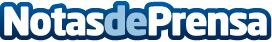 Rentokil Initial, presente en el Congreso de Salud Ambiental celebrado estos días en MálagaDel 15 al 17 de mayo, expertos de todo el mundo, empresas, organizaciones, administraciones, medios de comunicación y profesionales del sector de control de plagas y sanidad ambiental se han dado cita en Málaga. Rentokil Initial ha participado en esta edición con dos ponencias relativas a últimos avances en materia de control vectorial de mosquitos y nuevos protocolos de legionela exigidos por el nuevo Real Decreto de prevención y el control de la legionelosisDatos de contacto:Paula Muñoz GallardoConsultora de Comunicación de Alana Consultores604 19 59 25Nota de prensa publicada en: https://www.notasdeprensa.es/rentokil-initial-presente-en-el-congreso-de Categorias: Nacional Andalucia Servicios Técnicos http://www.notasdeprensa.es